Положу я руку на́ тегу(свадебное причитание, когда невесту ведут в баню)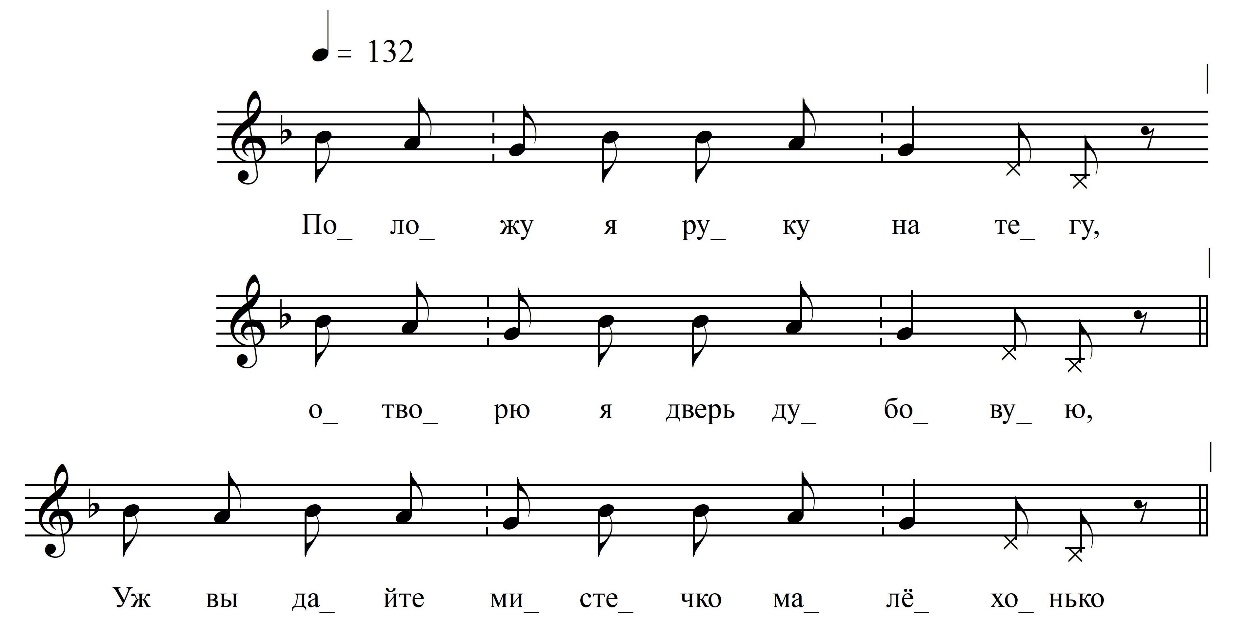 ФНОЦ СПбГИК, ВхI-а.11/15Запись Бецкой Ж., Васильева К., Горбовой Л., Ивановой …, Михалкина Г.  30(?).06.1974 д. Пороги Вындиноостровского с/п Волховского р-на Ленинградской обл. Инф. Костина Ирина Александровна (1907) Положу я руку на́ тегу, Отворю я дверь дубовую.Дверь дубова отвориласа,А на петля́х остановиласа.Уж вы дайте мистечко малёхонько, Уж половиченьки узёхонько. Уж мни пройти, да сиротиночки, Ко своёй мило́й подружунки,Уж ей позвать да в парну баенку. Уж моя миленька подруженька, Уж ты пожалуй-ко, пожалуста, Уж во мою да парну баёнку. Уж моя парненькая баёнка Уж для тебя да унатоплёна. Уж с трёх колодцев вода но́шёна, Уж со четвёртой быстрой реченьки. Уж как пришла я, разпобедненька Уж я на первый-то колодичёк. Уж там стои[т] да до́брый мо́лодец, Уж он пои́т да ворона́ коня.Уж он меня да стал он спрашивать, Уж он меня да стал выведывать: Уж нет ли в вашем-то селеньицы, Уж нет ли в новеньком строеньицы,  Уж нет ли девушки продажною, Уж русой косоньки закладною? Уж я сказала до́бру мо́лодцу: О поезжай-ко, до́брой мо́лодец, Уж ты во город в Нову Ладогу. Уж есть там девушки продажныи Да русы косоньки закладныи. Уж моя миленька подруженька, Уж ты пожалуй-ко, пожалуйста, Уж в мою парненькую баенку. Уж как в моёй да в парной баенке Уж есть три лавочки дубовыи Да три окошечка кленовыи.Уж ты на первом на окошечко Уж клади вольненькую волюшку. Уж на второё-то окошечко Уж кла́ди мыло да мочалочку. А уж на третьё-то окошечко Свою белую рубашечку,  Котора по́ три ночки сижина, Уж по четыре строчки строчена. 